 Тестовая  работа по окружающему миру за 1 четверть 2018-2019 уч.года  по теме «Формы земной поверхности».учени…         4 « » класса………………………………………………………………..Основная часть.   1. Прочитай текст. Запиши данные условными знаками в таблицу. Десятого ноября  было пасмурно. Шёл снег. Ветер  юго-восточный, слабый. Температура воздуха  пять градусов ниже нуля. 2. Вставь пропущенные слова.   План местности – это изображение……………………………………………… участка земной поверхности сверху в …………………………………………… виде. 3. Допиши предложения:   А) Основные формы поверхности земли это…………………………………………………………………………………………………………………………………………………………………………………………………….   .Б) Возвышенности, которые поднимаются над землёй более, чем на 200 метров, называются ……………………………………………………………….   .4. На схеме подпиши части холма.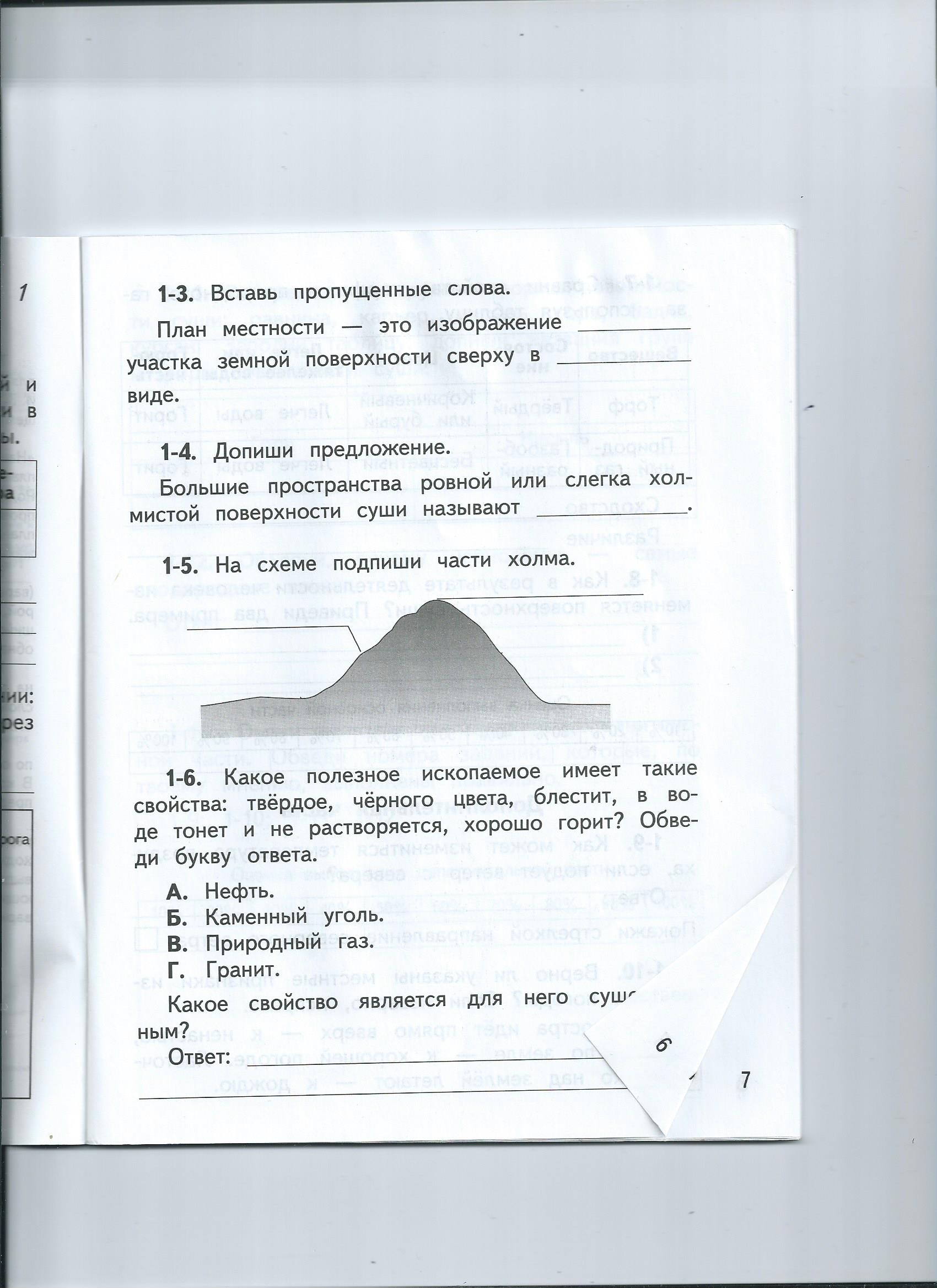 5. Определи по плану и напиши, в каком направлении:А) течёт река Пехорка   ………………………      Б) идёт тропинка через луг  ………………………………….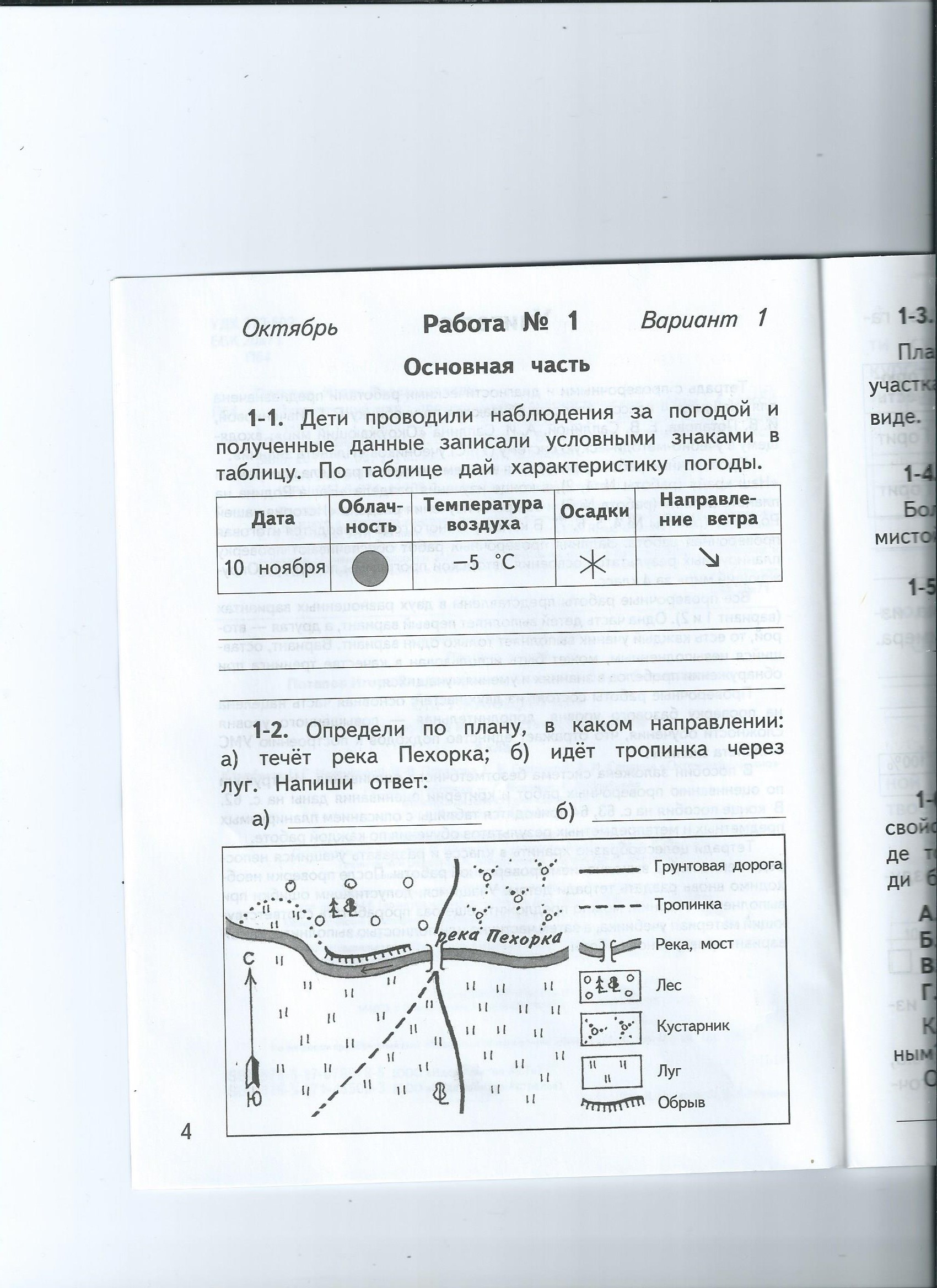 6. Обозначь полезные ископаемые, которые используются в строительстве:А) торф, железная руда, самоцветы;   Б) песок, глина, гранит;   В) мрамор, каменный уголь, нефть.7. Какое полезное ископаемое имеет такие свойства: твёрдое, чёрного цвета, блестит, в воде тонет и не растворяется, хорошо горит. Обведи букву ответа.А) нефть   Б) каменный уголь   В) природный газ    Г) гранитДополнительная часть.8. Как может измениться температура воздуха, если ветер подует с севера?Ответ:…………………………………………………………………………………………………………………………………………….9. Верно ли, указаны местные признаки изменения погоды? Если неверно, исправь.Большая роса утром – к дождю, нет росы – к хорошей погоде. Пчёлы спрятались в улей – к дождю.10 . Что произойдёт, если в стакан с водой налить немного нефти? Обведи номер правильного ответа: А) нефть растворится в воде;  Б) нефть опускается на дно;   В) нефть будет плавать по поверхности воды.   11. Установи соответствие.ДатаОблачностьТемператураОсадкиВетерхолмыпонижение на поверхности суши, по дну которого течёт рекаовраг возвышенность от 10 до 200 метровтоннелихолмы и холмики, состоящие из песка, которые надувает ветер в пустынеречная долинаходы сквозь горыбарханырезкое углубление с крутыми склонами и узким дном